Circolare 19/21										Cesena, 20/9/2021							Ai docenti delle classi con alunni disabiliEntrambi i plessip.c. al personale ATAalla segreteria didatticaOggetto: convocazione cdc on line unificati delle classi con alunni disabili 24/9 ore 16E’ convocata per il 24  settembre, dalle ore 16 in modalità on line una riunione straordinaria dei cdc solo docenti delle classi con alunni disabili di entrambi i plessi, con partecipazione del DS.La convocazione è per illustrare l’azione formativa nei confronti dei docenti non specializzati che sarà messa in atto dall’USR Emilia Romagna nei mesi di ottobre-novembre.L’incontro sarà tenuto dal Dirigente Scolastico. Il DS invierà ai cdc il link per la partecipazione unificata.Al termine della breve informativa, i singoli cdc si riuniranno, sempre on line, separatamente con link inviato dal coordinatore/designato (vedi verbale collegio docenti 1/9) che svolgerà per delega funzione di presidente del cdc, per svolgere gli altri punti all’odg previsti per la riunione ordinaria ovvero:1)Per le terze: prima bozza di discussione proposta project work per Alternanza Scuola Lavoro terze al Pascal (facoltativa per chi intende farlo).  Approvazione criteri per gestione PCTO casi specifici di alunni per le classi del IPSIA Comandini, su proposta della commissione PCTO Comandini (chiedere a prof.ri Neri e Montemurro)2) Designazione del referente PCTO, coordinatore di classe, segretario e tutor BES Comandini, referente ed civica per le classi del triennio. Per il coordinatore di classe verbalizzare se si ratifica la proposta del DS o se si decide di cambiare nome3) Prima stesura POF disciplinareCriteri di ammissione alla classe successiva per scrutini di giugno e settembre, da riportare in base a quanto indicato dal PTOF della scuolaCriteri per la media ponderata in caso di materie tecniche con docente teorico e ITP e voti scritti, orali pratici4)  programmazione attività extracurricolari e attività di cittadinanza e costituzione – legalità ecc. da inoltrare poi alle referenti progetti e legalità a seconda dei casi5)  prima valutazione informale alunni BES e DSA: per informazioni sui nuovi alunni con DSA rivolgersi a prof.ssa Abbondanza Nicoletta per il Pascal e prof.ssa Benedettini Gabriella per il Comandini. Per alunni di cittadinanza non italiana con difficoltà linguistiche segnalare alla prof.ssa Castagnoli Roberta per il Pascal e prof. Morrone del Comandini.I Cdc suddetti non svolgeranno poi, nella settimana dal 27 al 1/10, la riunione ordinaria in quanto la presente vale come riunione ordinaria di settembre per le classi in questione   Il Dirigente ScolasticoProf. Francesco Postiglione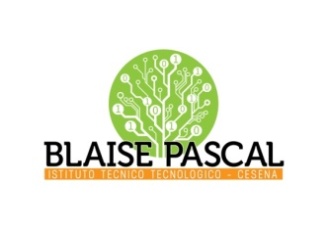 ISTITUTO Superiore 
Pascal/ComandiniP.le Macrelli, 100 
47521 Cesena 
Tel. +39 054722792 
Cod.fisc. 90076540401 - Cod.Mecc. FOIS01100L
FOIS01100L@istruzione.itFOIS01100L@pec.istruzione.it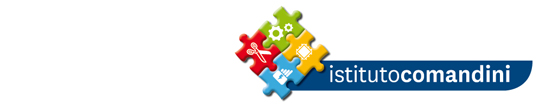 